 Администрация Мариинско-Посадского муниципального округа Чувашской Республики п о с т а н о в л я е т:  1. Внести  изменение в постановление администрации Мариинско-Посадского муниципального округа Чувашской Республики № 537 от 15.05.2023 г. «Об организации оказания муниципальных услуг в социальной сфере при формировании муниципального социального заказа на оказание муниципальных услуг в социальной сфере на территории Мариинско-Посадского  муниципального округа Чувашской Республики»: пункт 2 постановочной части постановления изложить в следующей редакции:  «2. Определить отдел образования, молодежной политики и спорта  администрации Мариинско-Посадского муниципального округа уполномоченным органом, утверждающим муниципальный социальный заказ на оказание муниципальных услуг в социальной сфере по направлению деятельности «Реализация дополнительных образовательных программ (за исключением дополнительных предпрофессиональных программ в области искусств)» (далее – муниципальные услуги).             2. Контроль за исполнением настоящего постановления оставляю за собой.          Глава Мариинско-Посадского муниципального округа                                                                                  В.В. ПетровЧăваш РеспубликинСĕнтĕрвăрри муниципаллă округĕн администрацийĕЙ Ы Ш Ă Н У        №Сĕнтĕрвăрри хули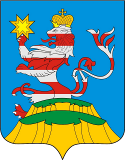 Чувашская РеспубликаАдминистрацияМариинско-Посадскогомуниципального округа П О С Т А Н О В Л Е Н И Е 02.08.2023  № 900г. Мариинский ПосадО внесении изменения в постановление администрации Мариинско-Посадского муниципального округа Чувашской Республики № 537 от 15.05.2023 г. «Об организации оказания муниципальных услуг в социальной сфере при формировании муниципального социального заказа на оказание муниципальных услуг в социальной сфере на территории Мариинско-Посадского  муниципального округа Чувашской Республики»О внесении изменения в постановление администрации Мариинско-Посадского муниципального округа Чувашской Республики № 537 от 15.05.2023 г. «Об организации оказания муниципальных услуг в социальной сфере при формировании муниципального социального заказа на оказание муниципальных услуг в социальной сфере на территории Мариинско-Посадского  муниципального округа Чувашской Республики»